HASANAĞA ŞEHİTPİYADE ER KADİR ÇAVUŞOĞLU ORTAOKULU BİLİM FUARIPROJE NO: 9PROJENİN ADI:     ALTIN ORANIN GİZEMİ                           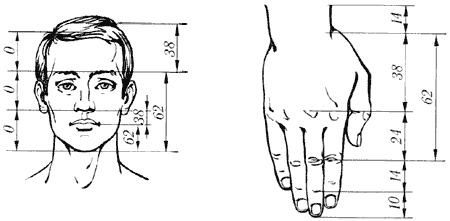 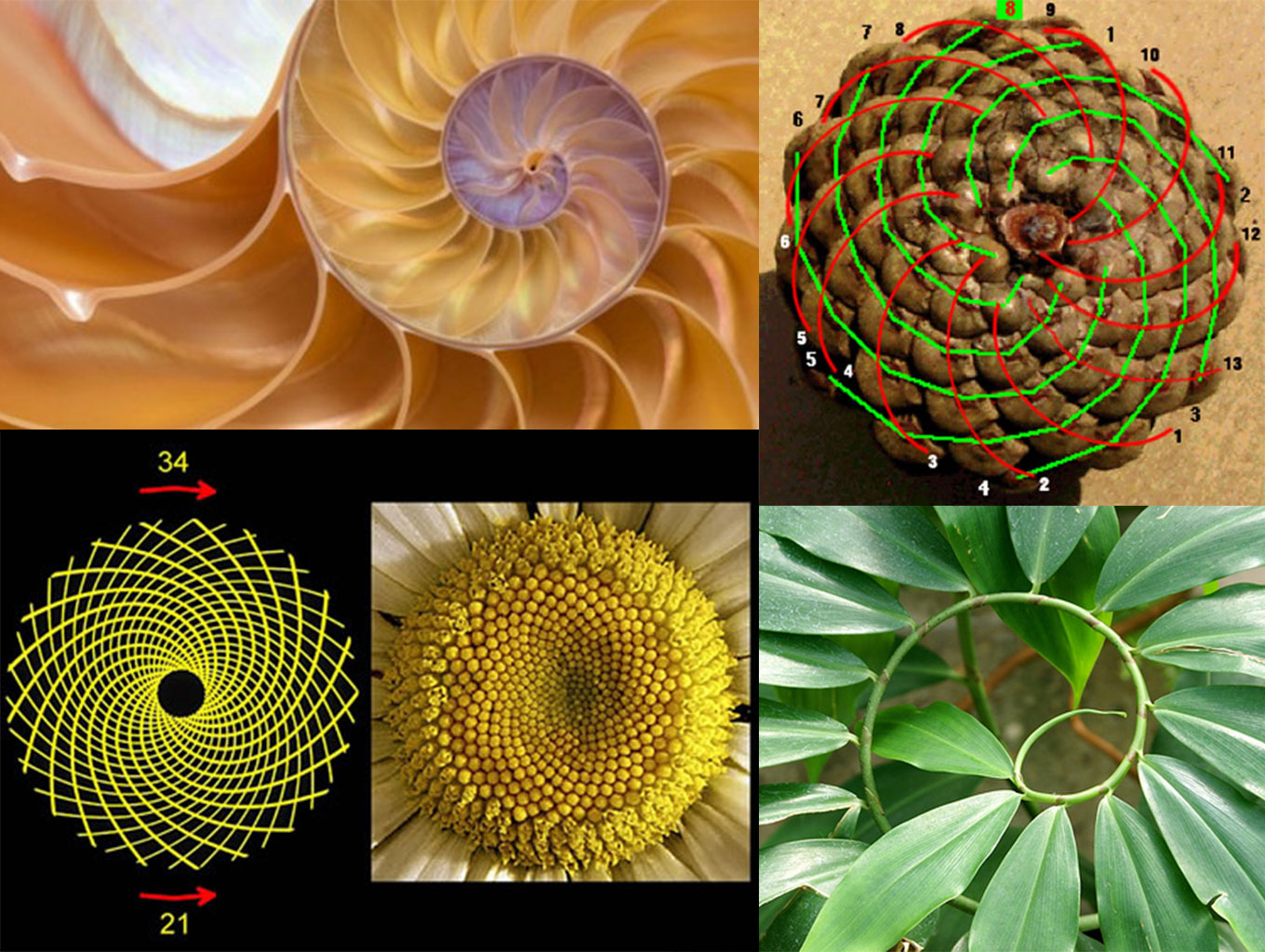 